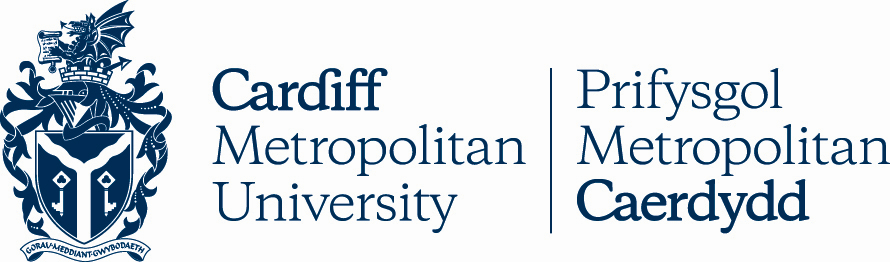 09.1CGWEITHDREFNAU DISGYBLU MYFYRWYRManylion AllweddolRheoli FersiwnGweithdrefnau Disgyblu MyfyrwyrCyflwyniadMae Prifysgol Metropolitan Caerdydd wedi ymrwymo i ddarparu rhaglenni a gwasanaethau o ansawdd uchel i fyfyrwyr, staff a'r cyhoedd. Mae ganddo amrywiaeth o fecanweithiau ar waith i sicrhau y gall yr holl randdeiliaid fwynhau'r cyfleusterau y mae'n eu cynnig mewn amgylchedd diogel a chydgordiol a bod pawb yn cael cyfle i gymryd rhan lawn yn y gwaith o ddatblygu a gwella'r ddarpariaeth. Mae'r Weithdrefn Disgyblu Myfyrwyr (GDM) yn un o'r mecanweithiau hyn. Mae perthynas waith da rhwng myfyrwyr a'r Brifysgol yn elfen hanfodol ar gyfer llwyddiant y gymuned academaidd a phreswyl. Dylai'r angen am gamau disgyblu fod yn brin a bydd y Brifysgol bob amser yn ystyried yr angen i roi cyngor ac arweiniad i wella disgyblaeth ac ymddygiad. Mae'r GDM nid yn unig wedi'i gynllunio i weithredu fel anghymhelliad i ymddygiad amhriodol, ond hefyd i roi cymhelliad i wella drwy drafodaeth a gweithredu cadarnhaol lle nad yw ymddygiad yn cyrraedd y safonau gofynnol. Ar bob cam o'r GDM mae gan y myfyriwr yr hawl i gyflwyno ei achos naill ai yn Gymraeg neu yn Saesneg, cyn belled â bod hysbysiad ymlaen llaw o'r dewis iaith yn cael ei roi [Gweler Paragraff 10 isod].DibenMae'r GDM wedi'i gynllunio i ddarparu proses effeithiol a diduedd wedi'i llunio'n glir ar gyfer ymdrin â phroblemau disgyblaeth ac ymddygiad myfyrwyr anacademaidd. Ei ddiben yw sicrhau, wrth gymryd camau disgyblu yn erbyn myfyriwr, bod Prifysgol Metropolitan Caerdydd yn gweithredu'n deg ac yn gyson. Gellir cymryd camau disgyblu os bydd myfyriwr yn cymryd rhan mewn gweithgareddau neu ymddygiad amhriodol ar y campws neu oddi ar y campws (gan gynnwys drwy'r cyfryngau cymdeithasol), sy'n debygol o darfu, difrodi neu effeithio'n andwyol fel arall ar weithrediad arferol a/neu enw da Prifysgol Metropolitan Caerdydd a'i chymuned academaidd neu breswyl, y cyfeirir ati yma wedi hyn fel 'camymddwyn'. Mae'r canlynol yn rhestr nad yw'n hollgynhwysfawr o'r mathau o gamymddygiad y bwriedir i'r Cod hwn eu cwmpasu: Ymddygiad sy'n gyfystyr â thramgwydd troseddol Camymddwyn rhywiolMeddiannu neu gamddefnyddio sylweddau neu arfau gwaharddedig Ymddygiad gwrthgymdeithasolYmddygiad neu iaith dreisgar, anweddus, anhrefnus, bygythiol, amhriodol, sarhaus (gan gynnwys drwy'r cyfryngau cymdeithasol)Twyll, ystryw, dichell neu anonestrwydd mewn perthynas â Phrifysgol Metropolitan Caerdydd neu ei staff neu mewn cysylltiad â dal unrhyw swydd yn y Brifysgol neu mewn perthynas â bod yn fyfyriwr yn y Brifysgol  Gweithred sy'n debygol o achosi neu amharu ar iechyd, diogelwch a lles unrhyw fyfyriwr, aelod o staff neu weithiwr arall o Brifysgol Metropolitan Caerdydd neu unrhyw ymwelydd awdurdodedig â'r Brifysgol  Cam-drin geiriol, bwlio neu unrhyw fath o aflonyddu, bygwth, erledigaeth neu wahaniaethu unrhyw fyfyriwr, aelod o staff neu ymwelydd awdurdodedig â'r Brifysgol Achosi pryder iechyd neu ddiogelwch Difrod, ddifwyno neu gam-drin eiddo Prifysgol Metropolitan Caerdydd, neu eiddo aelodau eraill o gymuned y Brifysgol a achoswyd yn fwriadol neu'n ddi-hid a chamddefnydd eiddo o'r fath  Camddefnyddio neu ddefnyddio mangre neu eitemau eiddo Prifysgol Metropolitan Caerdydd heb awdurdod, gan gynnwys camddefnyddio cyfrifiaduron neu ddyfeisiau electronig eraill i drosglwyddo, derbyn, gweld neu arddangos deunydd tramgwyddus, difenwol, gwahaniaethol, anllad neu ddeunydd anghyfreithlon fel arall neu gyflwyno unrhyw firws, mwydyn neu raglen neu ffeil niweidiol neu niwsans arall i unrhyw gyfleuster TG  Methu â datgelu enw a manylion perthnasol eraill i un o gyflogeion Prifysgol Metropolitan Caerdydd mewn amgylchiadau pan fo'n rhesymol ei gwneud yn ofynnol i wybodaeth o'r fath gael ei rhoi Methu â chydymffurfio â chyfarwyddyd cyfreithlon un o gyflogeion Prifysgol Metropolitan Caerdydd mewn amgylchiadau pan fo'n rhesymol ei gwneud yn ofynnol i'r cyfarwyddyd hwnnw gael ei roi Methu â chydymffurfio â chosb a osodwyd yn flaenorol (Sancsiwn) o dan y Cod hwnMae llên-ladrad yn cael ei reoleiddio o dan y Llawlyfr Academaidd, y Weithdrefn Ymarfer Annheg, ac nid y GDM. Cod Ymddygiad Myfyrwyr, gweler Atodiad 1.CymhwysiadMae'r GDM yn berthnasol i bob myfyriwr sydd wedi cofrestru ym Mhrifysgol Metropolitan Caerdydd. Fodd bynnag, nid yw'r GDM yn cynnwys:Camymddwyn academaidd; Materion lle mae Gweithdrefn Ddisgyblu Undeb y Myfyrwyr yn gymwys yn benodol; Materion lle mae'r Weithdrefn Ddisgyblu Neuaddau Preswyl yn gymwys yn benodol, oni chyfeirir ati o'r weithdrefn honno; Myfyrwyr sydd wedi cofrestru ar raglenni masnachfraint gyda sefydliadau partner; Materion disgyblu staff; Rheoliadau Rhyddid Gwybodaeth a Gwybodaeth Amgylcheddol, lle mae gweithdrefnau ar wahân yn berthnasol. Mae'r GDM hefyd yn berthnasol pan fo myfyriwr wedi cael ei arestio am drosedd cyn cofrestru ym Mhrifysgol Metropolitan Caerdydd, ond nid yw canlyniad unrhyw ymchwiliad troseddol a/neu dreial troseddol yn cael ei drosglwyddo tan ar ôl iddo gofrestru fel myfyriwr.    Noder: Lle y gall fod amheuaeth neu feysydd sy'n gwrthdaro â gweithdrefnau disgyblu eraill, bydd y GDM yn cael blaenoriaeth.
Perchnogaeth y PolisiO dan yr Erthyglau Llywodraethu, y Llywydd a'r Is-Ganghellor sy'n gyfrifol yn y pen draw am gynnal disgyblaeth myfyrwyr ac am wahardd myfyrwyr dros dro a Gwahardd myfyrwyr yn Barhaol ar sail disgyblu neu achosion eraill. Fel arfer, bydd y Llywydd a'r Is-Ganghellor yn dirprwyo'r pwerau hyn i'r Dirprwy Is-Ganghellor, naill ai'n gyffredinol neu mewn perthynas ag achos penodol, a fydd yn gyfrifol am adolygu, monitro ac adrodd ar weithredu'r Weithdrefn. 
Mae gan Wasanaethau’r Gofrestrfa gyfrifoldeb o ddydd i ddydd am ddarparu a rheoli'r GDM. Y Rheolwr Cwynion ac Ymddygiad yw'r pwynt cyswllt ar gyfer cyngor ar faterion gweithdrefnol disgyblu ar bob cam.Swyddfa'r Dyfarnwr Annibynnol (SDA) a'r Fframwaith Arfer DaMae'r fframwaith ar gyfer y GDM hwn yn seiliedig ar Fframwaith Arfer Da’r SDA ar gyfer ymdrin â chwynion ac apeliadau academaidd sy'n nodi'r egwyddorion craidd a'r arfer da gweithredol ar gyfer Darparwyr Addysg Uwch yng Nghymru a Lloegr. Yr egwyddorion craidd yw: hygyrchedd; eglurder; cymesuredd; prydlondeb; tegwch; annibyniaeth; cyfrinachedd; a gwella profiad y myfyriwr.
Mae'r SDA wedi gweithredu adran benodol o'r fframwaith arfer da ar gyfer "Gweithdrefnau disgyblu (Hydref 2018)".
Wrth ddilyn Fframwaith Arfer Da'r SDA  mae'r GDM hwn yn sicrhau bod egwyddorion cyfraith gyffredin 'cyfiawnder naturiol' yn cael eu cymhwyso. Mewn gweithdrefnau disgyblu, mae hyn yn golygu:Mae myfyrwyr yn deall unrhyw honiad a wneir yn eu herbyn;Mae'r myfyriwr a'r sawl sy'n cyflwyno’r honiad yn cael cyfle teg i gyflwyno eu hachos ac i glywed ac ymateb i'r hyn y mae'r llall wedi'i ddweud;Rhoddir rhybudd rhesymol i fyfyrwyr o unrhyw wrandawiad ac fe'u rhoddir ymlaen llaw gopïau o'r holl wybodaeth sydd i'w hystyried gan y sawl sy'n gwneud y penderfyniad;Esbonnir y baich a safon y prawf yn glir;Mae’r rhai sy'n gwneud penderfyniadau yn rhydd o ragfarn ac unrhyw ganfyddiad rhesymol o duedd;Rhoddir rhesymau dros benderfyniadau a wnaed ac unrhyw gosb (Sancsiwn) a osodir;Mae hawl i apelio wedi'i chynnwys ym mhob cam;Mae'r ymchwiliad ac unrhyw apêl yn cael eu cynnal cyn gynted â phosibl. Yn gyson â thegwch. 
Cymorth i FyfyrwyrBydd myfyriwr y gwnaed honiad o gamymddwyn yn ei erbyn neu sy'n ymwneud ag ymchwiliad disgyblu yn cael ei annog i ofyn am gyngor gan Undeb y Myfyrwyr a lle bo'n berthnasol, Gwasanaethau Myfyrwyr. Os yw'n ymddangos nad yw myfyriwr yn gallu ymgysylltu'n effeithiol â'r broses disgyblu myfyrwyr, gall y Swyddog Ymchwilio a/neu'r Rheolwr Cwynion ac Ymddygiad awgrymu y dylid cadw'r GDM ar encil nes bod y myfyriwr wedi cael cyfle i gael cymorth priodol.Mae gan y Brifysgol ddyletswyddau o dan Ddeddf Cydraddoldeb 2010 i wneud addasiadau rhesymol ar gyfer myfyrwyr anabl. Os bydd myfyriwr yn honni bod yr ymddygiad sy'n arwain at y 'camymddwyn honedig' yn gysylltiedig â'i anabledd, yna bydd y brifysgol yn ystyried a ddylid bwrw ymlaen â chamau gweithredu o dan y GDM, neu gyfeirio'r myfyriwr am gymorth uniongyrchol gan wasanaethau myfyrwyr o dan y Weithdrefn Addasrwydd i Astudio.Cysylltiadau â Gweithdrefnau eraillDylid darllen y Weithdrefn Disgyblu Myfyrwyr ar y cyd â'r polisïau Adnoddau Dynol (Iechyd a Diogelwch) perthnasol, lle mae staff yn ymwneud ag unrhyw sefyllfa ddisgyblu myfyrwyr bosibl (gweler Delio â Chamymddwyn/Ymddygiad Annerbyniol Myfyrwyr). Mewn materion sy'n ymwneud â honiadau o Ddiogelu (Amddiffyn Plant neu Amddiffyn Oedolion Agored i Niwed), mae polisïau Prifysgol Metropolitan Caerdydd ar y pynciau hynny yn cael blaenoriaeth.Gall myfyrwyr ar gyrsiau proffesiynol hefyd fod yn ddarostyngedig i Weithdrefn Addasrwydd i Ymarfer y Brifysgol yn ogystal â'r GDM.Yn gyffredinol, ymchwilir i honiadau o fwlio neu aflonyddu, neu ymddygiad gwahaniaethol o dan y GDM. Fodd bynnag, mae'n bosibl y bydd Gweithdrefn Aflonyddu a Bwlio'r Brifysgol yn dal i gael ei defnyddio. Bydd y ddau barti mewn achos yn cael gwybod pa weithdrefn sydd i'w chymhwyso ac o'r rheswm neu resymau pam. Fodd bynnag, cyfeirir at y diffiniadau sydd wedi'u cynnwys yn weithdrefn Aflonyddu a Bwlio'r brifysgol ym mhob achos o aflonyddu a bwlio. Mae hyn yn cynnwys diffiniadau o aflonyddu, gwahaniaethu a bwlio.Fodd bynnag, bydd yr egwyddorion canlynol yn berthnasol i bob honiad o aflonyddu, gwahaniaethu a bwlio:Mae canfyddiad y derbynnydd o'r ymddygiad dan sylw yn bwysig iawn;Nid oes rhaid cyfeirio ymddygiad yn erbyn person na'i fwriadu iddo fod yn gyfystyr ag aflonyddu.
Gall ymddygiad myfyriwr fod yn camymddwyn academaidd ac anacademaidd. Felly, gall myfyriwr fod yn ddarostyngedig i'r Weithdrefn Ymarfer Annheg, a'r GDM.Pan fo ymddygiad y myfyriwr i'w ystyried o dan nifer o weithdrefnau. Bydd y Rheolwr Cwynion ac Ymddygiad yn hysbysu'r myfyriwr sut y dilynir y gwahanol brosesau ac ym mha drefn.CyfrinacheddYm mhob achos disgyblu bydd preifatrwydd a chyfrinachedd yn cael eu cynnal ym Mhrifysgol Metropolitan Caerdydd, yn amodol ar eithriadau a gynhwysir yn Neddf Rheoleiddio Diogelu Data Cyffredinol a Diogelu Data 2018, Deddf Rhyddid Gwybodaeth 2000 neu le yr honnir bod trosedd wedi'i chyflawni. Bydd trydydd partïon yn cael gwybod am ganlyniadau'r trafodion, ar yr amod nad yw hyn yn mynd yn groes i Ddeddf Diogelu Data 2018.Bydd unrhyw berson neu bersonau y gwnaed honiad yn eu herbyn yn cael gwybod am yr honiad a byddant yn cael gwybod pwy yw'r person sy'n gwneud yr honiad.Os caiff honiadau eu gwneud am bersonau anhysbys, er enghraifft fel rhan o grŵp, ac nad oes tystiolaeth yn nodi'r unigolion, yna ni fydd yn bosibl mynd ar drywydd yr achos ymhellach. Fodd bynnag, lle nodir bod grŵp diffiniedig yn cymryd rhan (e.e. tenantiaid tŷ), ond nad yw'n bosibl nodi'r unigolion dan sylw, gellir anfon llythyr at aelodau'r grŵp, yn rhybuddio am gamau disgyblu posibl, pe bai unigolion yn cael eu hadnabod.Rhaid i'r sawl sy'n cyflwyno’r honiad fod yn barod i gael ei gyfweld gan Swyddog Ymchwilio, rhoi datganiad dyddiedig wedi'i lofnodi a rhoi tystiolaeth mewn gwrandawiad disgyblu, os oes angen (bydd darparu tystiolaeth drwy gyswllt fideo o ystafell ar wahân yn cael ei ystyried mewn achosion priodol). Bydd y datganiad ar gael i destun yr honiad. Mewn achosion priodol, penodir Swyddog Ymchwilio o'r un rhyw neu ethnigrwydd, lle bo hynny'n bosibl.Rhaid i bob tyst fod yn barod i gael ei gyfweld gan Swyddog Ymchwilio, rhoi datganiad wedi'i lofnodi a rhoi tystiolaeth mewn gwrandawiad disgyblu, os oes angen. Bydd y datganiad ar gael i destun yr honiad.Os nad yw tyst yn barod i roi datganiad wedi'i lofnodi neu os nad yw'n barod i'r datganiad gael ei rannu â phwnc yr honiad, ni ellir ei orfodi i wneud hynny. Fodd bynnag, o dan yr amgylchiadau hynny, ni ellir defnyddio'r dystiolaeth dyst honno wedyn yn yr ymchwiliad.Ni fydd unrhyw fyfyriwr yn cael ei gosbi oherwydd ei fod wedi bod yn destun ymchwiliad disgyblu, oni bai a hyd nes y profir yr honiadau.  Dim ond staff sydd angen gwybod manylion yr honiadau a'r sancsiynau fydd yn cael gwybod am yr ymchwiliad a'r canlyniad.Ar bob cam o'r GDM, bydd unrhyw benderfyniadau a wneir yn cael eu cyfleu i destun neu destunau’r honiad. Pan brofir honiadau, bydd y sancsiwn yn gymesur â'r ymddygiad a bydd yn un o'r sancsiynau sydd ar gael o dan y GDM.  Bydd y sancsiwn yn cael ei gyfleu'n ysgrifenedig i'r myfyriwr ac aelodau perthnasol o staff.  Mae Prifysgol Metropolitan Caerdydd yn cadw'r hawl i beidio ag ymchwilio neu weithredu ar gwynion disgyblu dienw neu'r rhai a godwyd ar ran trydydd parti dienw. Ni fydd unrhyw gwynion y mae'r brifysgol o'r farn eu bod yn flinderus eu natur hefyd yn cael eu datblygu. Os oes unrhyw barti o dan 18 oed, yn amodol ar gyfyngiadau cyfreithiol mewn grym ar y pryd, bydd Prifysgol Metropolitan Caerdydd yn hysbysu'r rhiant/rhieni/gwarcheidwaid yn ysgrifenedig ac yn rhoi gwybod iddynt am gynnydd y gŵyn. Bydd y Brifysgol yn caniatáu iddynt weithredu ar ran y myfyriwr hwnnw, ar yr amod bod y myfyriwr yn cytuno i hyn yn ysgrifenedig.Peidio ag YmgysylltuOs bydd myfyriwr a gyhuddir o fater disgyblu yn gwrthod cymryd rhan yn y broses neu'n methu ag ymateb i'r ymgais gyntaf i gysylltu, bydd dwy ymgais arall yn cael eu gwneud (gan gynnwys): drwy lythyr (a anfonir drwy post wedi'i gofnodi i'r cyfeiriad cofrestredig yn ystod y tymor a ddarparwyd diwethaf gan y myfyriwr, ac ar wahân i'w gyfeiriad cartref os yw'n wahanol) , drwy e-bost a anfonir i gyfeiriad e-bost y Brifysgol, a dros y ffôn. Cyfrifoldeb y myfyriwr yn unig yw sicrhau bod eu cyfeiriadau presennol wedi'u gwneud yn hysbys i Brifysgol Metropolitan Caerdydd.  Ym mhob achos, cynghorir y myfyriwr y bydd methu ag ymateb yn arwain at barhau â'r ymchwiliad ar sail y dystiolaeth sydd ar gael ac y gallai arwain at osod cosb ddisgyblu, heb ei fewnbwn.Safonau'r GymraegMae'r Brifysgol yn cefnogi egwyddorion Mesur y Gymraeg (Cymru) 2011 ac mae wedi mabwysiadu'r egwyddor o drin y Gymraeg a'r Saesneg yn gyfartal.Mae'r Brifysgol wedi ymrwymo'n llwyr i fodloni'r safonau iaith Gymraeg a bennir o dan y pwerau a ddarperir ym Mesur y Gymraeg (Cymru) 2011 ac i sicrhau bod gan y Gymraeg statws cyfartal.
Yn unol â'r safonau hynny, ac o ystyried y rhan fwyaf o honiadau o 'gamymddwyn' yn cael eu derbyn gan y brifysgol drwy Bolisi Cwynion a gweithdrefn y Brifysgol, mae'r egwyddorion canlynol yn berthnasol:
Mae'r polisi a'r weithdrefn hon ar gael yn Gymraeg.Gall unigolion gyflwyno honiadau o gamymddwyn a gohebiaeth yn Gymraeg.Pan wneir unrhyw honiad yn Gymraeg, bydd unrhyw ymateb ysgrifenedig i'r honiad hwnnw yn cael ei ddarparu yn Gymraeg.Pan fydd angen unrhyw gyfarfodydd ffurfiol o dan y PDM  bydd y myfyriwr yn cael cynnig y cyfle i ddefnyddio'r Gymraeg yn y cyfarfod.Darperir gwasanaeth cyfieithu o'r Gymraeg i'r Saesneg ar gyfer unrhyw gyfarfodydd ffurfiol y gofynnir amdanynt drwy gyfrwng y Gymraeg, gyda gwasanaeth cyfieithu ar y pryd o'r Gymraeg i'r Saesneg lle cynhelir cyfarfodydd drwy gyfrwng y Gymraeg.Pan fydd y Brifysgol yn rhoi gwybod i unigolyn am benderfyniad a/neu ganlyniad sydd wedi'i gyrraedd, bydd hwn ar gael yn Gymraeg lle mae'r achwynydd hwnnw yn:cyflwyno’r honiad yn Gymraeg;gofyn am gynnal cyfarfod ffurfiol yn Gymraeg;gofyn iddynt ddefnyddio'r Gymraeg mewn cyfarfod am yr honiad.Bydd unrhyw unigolyn sy'n ymwneud â gwasanaethau cyfieithu yn trin unrhyw ffurflen gwyno, gohebiaeth, trafodaethau a chyfarfodydd y mae'n ymwneud â hwy, yn gwbl gyfrinachol.
AmserlenniDylid rhoi gwybod yn brydlon am honiadau o gamymddwyn, eu cadarnhau'n ysgrifenedig, a dylent gynnwys manylion y person neu personau y gwnaed yr honiadau yn eu herbyn a darpar dystion, lle y bo'n bosibl, natur y camymddwyn, amser a lleoliad y tramgwydd honedig a manylion unrhyw gamau a gymerwyd eisoes.Bydd myfyriwr yn cael gwybod ei fod yn ddarostyngedig i'r PDM cyn gynted â phosibl ar ôl i'r digwyddiad arwain at yr honiad.Efallai y bydd angen ymestyn yr amserlenni a nodir yn y PDM mewn rhai amgylchiadau, er enghraifft lle nad yw tystion neu'r Swyddog Ymchwilio ar gael. Lle mae'r angen hwn yn codi, bydd y Brifysgol yn hysbysu pob parti yn ysgrifenedig. Mae Prifysgol Metropolitan Caerdydd yn cadw'r hawl i beidio ag ystyried unrhyw honiad o gamymddwyn a gyflwynir fwy na thri mis ar ôl y digwyddiad, oni bai bod amgylchiadau eithriadol, ac i bennu dyddiad cau terfynol ar unrhyw adeg. Dylai pawb sy'n ymwneud â'r camau ffurfiol gael gweld unrhyw ddeunyddiau ysgrifenedig perthnasol o leiaf 5 diwrnod gwaith cyn unrhyw gyfweliad neu wrandawiad. Gall unrhyw barti hepgor yr hawl hon, drwy roi hysbysiad ysgrifenedig. Fel arfer, bydd myfyriwr sy'n cael ei wneud yn ddarostyngedig i'r PDM yn cael gwybod am ganlyniad o fewn 60 diwrnod i'r honiad gael ei wneud yn hysbys i'r myfyriwr. Bydd y brifysgol yn clywed unrhyw apêl o fewn 30 diwrnod i'r myfyriwr  gwneud yr apêl. Ystyriaethau IechydOs yw'r Swyddog Ymchwilio, neu'r Rheolwr Cwynion ac Ymddygiad, yn ystyried ar unrhyw adeg y gallai myfyriwr sy'n ymwneud â gweithdrefnau disgyblu fod yn dioddef o salwch meddwl neu ansefydlogrwydd, yna caniateir gohirio'r ymchwiliad er mwyn cael adroddiad meddygol neu dystiolaeth feddygol arall cyn belled â bod trefniadau digonol ar gyfer iechyd a diogelwch pawb dan sylw wedi'u hystyried. Ymgynghorir ymhellach â'r Gwasanaethau Myfyrwyr ynghylch a yw'r Polisi a'r Weithdrefn Addasrwydd i Astudio yn fwy priodol i'r myfyriwr nag ymchwilio o dan GDM.Ataliad yn Amodol ar Ymchwiliad DisgybluGall y Llywydd a'r Is-Ganghellor neu eu henwebai atal myfyriwr rhag mynychu Prifysgol Metropolitan Caerdydd am gyfnod penodol yn amodol ar ymchwiliad o dan yr amgylchiadau canlynol: Pan fo honiadau o dorri disgyblaeth ddifrifol wedi'u gwneud; neu Pan fo risg y gall y myfyriwr ymyrryd â thystion; neu Pan ystyrir bod y myfyriwr yn peri risg i iechyd, diogelwch neu les ei hun neu i eraill. Dim ond mewn amgylchiadau eithriadol y dylid sefydlu ataliad o'r fath a dylid ei adolygu bob pythefnos. Gellir ymestyn y cyfnod hwn gyda chytundeb y myfyriwr. Gellir gwahardd myfyriwr sydd wedi'i atal rhag mynd i mewn i safle Prifysgol Metropolitan Caerdydd a rhag cymryd rhan yng ngweithgareddau'r Brifysgol, er y gellir caniatáu eithriadau, megis sefyll arholiadau a dylid gwneud trefniadau ar gyfer dysgu parhaus. Efallai y gofynnir i fyfyriwr hefyd adael ei Lety Neuadd Breswyl. Fodd bynnag, bydd hyn yn ddarostyngedig i hawliau cyfreithiol y myfyriwr fel tenant.Dylid ymgynghori â'r Tîm Lles Myfyrwyr (Gwasanaethau Myfyrwyr) cyn atal unrhyw fyfyriwr dros dro er mwyn sicrhau bod unrhyw addasiadau rhesymol a allai fod yn ofynnol ar waith. Dylid hysbysu'r myfyriwr yn ysgrifenedig am delerau'r ataliad a gall gynnwys gofyniad na wneir unrhyw gyswllt â pherson neu bersonau a enwir. Os caiff yr honiad ei wrthod wedyn fel na fydd unrhyw gamau disgyblu'n cael eu cymryd, yna bydd Prifysgol Metropolitan Caerdydd yn sicrhau, cyn belled ag y bo modd, nad yw'r myfyriwr wedi bod o dan anfantais mewn unrhyw ffordd gan yr ataliad. Pan ystyrir bod myfyriwr sy'n cael ei atal dros dro wrth aros am ymchwiliad disgyblu mewn cyflwr iechyd y tybir ei fod yn fygythiad iddo'i hun neu i eraill, gall effeithio ar les myfyrwyr neu staff neu amharu ar y broses ddysgu ac addysgu, mae Prifysgol Metropolitan Caerdydd yn cadw'r hawl i gyfeirio'r myfyriwr ar gyfer asesiad iechyd meddygol neu alwedigaethol cyn y gellir ystyried ailddechrau astudiaethau. 
Cynllun Gweithredu Os na chaiff myfyriwr ei atal, gall Deon yr Ysgol/Pennaeth Uned ofyn iddo gytuno ar Gynllun Gweithredu sy'n cynnwys rhestr o gamau rhagofalus y byddai angen i'r myfyriwr gydymffurfio â hwy er mwyn caniatáu iddynt barhau i aros fel rhan o gymuned y brifysgol. Mae'r canlynol yn rhestr nad yw'n hollgynhwysfawr o enghreifftiau o gamau rhagofalus y gellid eu cynnwys mewn Cynllun Gweithredu:sicrhau ymlyniad wrth amodau i gadw draw oddi wrth fyfyriwr neu grŵp penodol o fyfyrwyr (gan gynnwys drwy'r cyfryngau cymdeithasol), a/neu beidio â chysylltu â hwy;gosod amodau/cyfyngiadau sy'n ei gwneud yn ofynnol i fyfyriwr symud llety; cyfyngiad o wasanaethau TG neu wasanaethau prifysgol eraill; ei gwneud yn ofynnol i fyfyriwr fynychu cyfarfod neu gyfarfodydd gydag aelod penodedig o staff (gan gynnwys Gwasanaethau Myfyrwyr) neu asiantaeth allanol.
Os bydd myfyriwr yn methu â chadw at gynllun gweithredu y cytunwyd arno, gall hyn arwain at gymryd camau pellach o dan y GDM.Canlyniadau a Sancsiynau PosiblCanlyniad yr ymchwiliad fydd un o'r canlynol: Gwrthodwyd yr achos, gan nad oes digon o dystiolaeth i gadarnhau'r honiad. Y mater sydd i'w ddatrys mewn ffordd arall, er enghraifft drwy gwnsela, cyngor, ymddiheuriad neu gytundeb cyfaddawd (datrysiad anffurfiol).  Pan fydd yr honiad yn cael ei gadarnhau, bydd math priodol o sancsiwn [gweler Paragraff 15.2 isod] yn gymwys gan gynnwys, mewn achosion difrifol o gamymddwyn, defnyddio cam uwch o'r GDM.  Os caiff yr honiad ei gadarnhau, gall y sawl sy'n ymchwilio i'r drosedd honedig argymell un neu fwy o'r sancsiynau canlynol (mewn trefn ddifrifoldeb cynyddol) fel y bernir ei bod yn briodol i ddifrifoldeb y tramgwydd, cyd-destun y camymddygiad, dulliau ac amgylchiadau personol y myfyriwr ac a yw'r honiad yn drosedd gyntaf neu ailadroddus : Rhybudd ysgrifenedig cyntaf Rhybudd ysgrifenedig terfynol Taliad ad-dalu am gostau mesuradwy am ddifrodCosb AriannolCynllun GweithreduGwaharddiad Dros Dro Gwaharddiad Parhaol Bydd canlyniad unrhyw wrandawiad disgyblu (neu apêl) yn cael ei benderfynu ar gydbwysedd tebygolrwydd ar ôl ystyried yr holl dystiolaeth. Bydd unrhyw apêl yn adolygu a oedd y penderfyniad a wnaed yn ystod y cam blaenorol yn ganlyniad rhesymol o dan yr amgylchiadau. Ar ddiwedd pob cam bydd y myfyriwr yn cael gwybod am y canlyniad drwy lythyr Penderfyniad. Rhaid i unrhyw sancsiwn i’w osod cael ei gytuno gan Ddeon Ysgol, a’i gytuno gan aelod Lefel 2 o Grŵp Gweithredol yr Is-Ganghellor, (ac eithrio Ysgrifennydd y Brifysgol). Bydd y llythyr penderfynu yn cynnwys manylion byr am y camymddygiad honedig, crynodeb byr o'r dystiolaeth a gafwyd, y seiliau dros ganfod bod yn ddieuog neu ar fai, y gosb neu'r sancsiwn a osodir os yw'n berthnasol, ac unrhyw ffactorau a gymerwyd i ystyriaeth wrth benderfynu ar y sancsiwn. Bydd telerau ac amserlen unrhyw gosb neu sancsiwn hefyd yn cael eu hysbysu i'r myfyriwr. Bydd gwybodaeth am apêl a chymorth pellach hefyd yn cael ei chynnwys. Bydd trydydd partïon hefyd yn cael gwybod am gasgliad yr ymchwiliad.Mae rhybuddion ysgrifenedig yn parhau ar ffeil y myfyriwr am gyfnod penodol o amser, fel arfer 12 mis ac fel arfer yn nodi'r canlyniadau os caiff y drosedd ei hailadrodd.Rhaid i daliadau ad-dalu a/neu gosbau ariannol fod yn fesuradwy, wedi'u hategu gan dderbyniadau, rhaid iddynt roi sylw dyledus i’r arian sy ar gael gan fyfyriwr a gallant ganiatáu amser i'r taliad gael ei wneud neu i'w dalu mewn rhandaliadau. Gall Cynllun Gweithredu gynnwys nifer o fesurau ataliol, a/neu gamau rhagofalus i fynd i'r afael ag unrhyw risgiau a nodwyd o gadw'r myfyriwr fel rhan o'r gymuned ddysgu.Os yw'r argymhelliad yn ymwneud â gwahardd dros dro neu barhaol, yna rhaid gofyn am wiriad gan y Dirprwy Is-Ganghellor, neu berson arall a benodir at y diben hwn. Ar unrhyw adeg yn y GDM mae Prifysgol Metropolitan Caerdydd yn cadw'r hawl i gymryd camau priodol i adennill oddi wrth y myfyriwr unrhyw golledion y mae wedi'u cael o ganlyniad i weithredoedd y myfyriwr. Mae gan fyfyriwr yr hawl i apelio ar ddiwedd unrhyw gam o'r GDM ac yn erbyn unrhyw fath o sancsiwn a argymhellir. Os gwelir bod unrhyw honiadau'n wacsaw, yn flinderus neu'n cael eu hysgogi gan falais, mae Prifysgol Metropolitan Caerdydd yn cadw'r hawl i beidio â bwrw ymlaen â'r broses ddisgyblu ac, os yw'n briodol, cymryd camau yn erbyn y sawl a wnaeth yr honiadau, lle y bo'n briodol. 
GweithdrefnGellir cael honiad o gamymddwyn myfyrwyr gan: gŵyn o dan Bolisi a Gweithdrefn Gwyno'r Brifysgol; gan argymhelliad gan Banel Gweithredu Risg (Atodiad 6); neu drwy adroddiad ffurfiol (yn ysgrifenedig) gan unrhyw aelod o staff, myfyriwr neu aelod o'r cyhoedd. Ym mhob achos bydd myfyriwr a gyhuddir o gamymddwyn yn cael gwybod am yr honiad neu honiadau yn eu herbyn yn ysgrifenedig. Bydd hyn yn wir hyd yn oed os penderfynir peidio â datblygu honiad o dan bolisi neu weithdrefn prifysgol.Os cychwynnwyd y GDM yn dilyn cwyn gan fyfyriwr arall o dan Bolisi a Gweithdrefn Gwyno'r brifysgol, hysbysir yr achwynydd pan fydd yr ymchwiliad wedi'i gwblhau ac anfonir canlyniad. Bydd yr achwynydd hefyd yn cael gwybod am unrhyw apêl ddilynol, a chanlyniad terfynol. Bydd cymorth a chefnogaeth ar gael i fyfyrwyr sy'n cyflwyno cwyn neu adroddiad o 'gamymddwyn' honedig gan fyfyriwr arall. Bydd cyngor yn cael ei roi i achwynydd ar yr opsiynau sydd ar gael iddynt pan fydd yr honiad yn ymwneud â throsedd posibl.  Cynhelir pob ymchwiliad o dan y GDM yn unol â'r canllawiau a ddarperir yn Atodiad 2. Bydd y Swyddog Ymchwilio yn uwch aelod o staff o'r Ysgol lle mae'r myfyriwr yn astudio, ond sy'n annibynnol ar y mater y cwynir amdano.Darperir hyfforddiant i Swyddogion Ymchwilio drwy'r Rheolwr Cwynion ac Ymddygiad ac mae cymorth unigol ar gael i Swyddogion Ymchwilio mewn perthynas â'r GDM drwy gydol unrhyw ymchwiliad. Cysylltir â'r holl dystion posibl i benderfynu a ydynt yn barod i gael eu cyfweld a darparu datganiad wedi'i lofnodi, oni bai bod testun yr honiad yn cyfaddef yr honiad yn llawn, ac os felly gall y Swyddog Ymchwilio symud yn uniongyrchol i ystyried sancsiynau priodol.Mae gan bob parti, gan gynnwys tystion, yr hawl i gael ei hebrwng ar unrhyw adeg gan ffrind, cynrychiolydd neu gydweithiwr, ond nid gan gynrychiolydd sydd â chymwysterau cyfreithiol sy'n gweithredu'n broffesiynol, oni bai bod y ddau barti yn cytuno ar hyn. Os oes unrhyw blaid yn ystyried camau cyfreithiol, mae Prifysgol Metropolitan Caerdydd yn cadw'r hawl i gymryd y camau angenrheidiol i sicrhau bod ei sefyllfa gyfreithiol yn cael ei diogelu'n llawn. Defnyddir natur a difrifoldeb y camymddygiad honedig i benderfynu a ellir defnyddio penderfyniad anffurfiol ar gyfer y mater. Fodd bynnag, rhaid rhoi gwybod i'r heddlu hefyd am droseddau honedig.CamauYmchwiliad FfurfiolPan fydd camymddygiad myfyriwr yn cael ei ailadrodd neu os ystyrir ei fod yn torri'r GDM neu God Ymddygiad Myfyrwyr, dylid hysbysu Deon perthnasol yr Ysgol/Uned. Enwebai Deon yr Ysgol/Uned fydd yn gyfrifol am drefnu ymchwiliad i'r honiad neu honiadau o gamymddwyn, gan dynnu ar gyngor gan Ddeon y Myfyrwyr, ac am wneud cofnod ysgrifenedig o'r ymchwiliad a'i ganlyniadau fel arfer o fewn 30 diwrnod gwaith i'r camymddygiad honedig gael ei adrodd i'w (Gweler Atodiad 2 isod). Trefnir cyfarfod gyda Swyddog Ymchwilio i roi cyfle i'r myfyriwr ateb yr honiad a gwneud sylwadau ar ei ran. Bydd hyn ar yr honiad a/neu'r sancsiynau posibl y gellir eu gosod. Byddant hefyd yn cael gwybod am y GDM.Os yw'r myfyriwr yn cyfaddef y camymddygiad neu os oes digon o dystiolaeth i ddod i'r casgliad bod y myfyriwr wedi gweithredu yn y modd honedig, yna bydd y Swyddog Ymchwilio yn argymell pa sancsiwn i’w osod os bydd angen gosod sancsiwn o gwbl. Pan argymhellir sancsiwn, bydd y Swyddog Ymchwilio yn cyflwyno'r adroddiad gyda'r Rheolwr Cwynion ac Ymddygiad. Yna bydd y Rheolwr Cwynion ac Ymddygiad yn trafod yr argymhellion ac yn ceisio cytundeb Deon yr Ysgol / Pennaeth Uned. Rhaid i unrhyw sancsiwn a osodir hefyd gael ei gytuno gan aelod Lefel 2 o Grŵp Gweithredol yr Is-Ganghellor, (ac eithrio Ysgrifennydd y Brifysgol). Unwaith y bydd cytundeb wedi'i wneud ar sancsiwn priodol, caiff hyn ei gadarnhau i'r myfyriwr yn ysgrifenedig. Bydd y llythyr penderfynu a anfonir at y myfyriwr yn rhoi esboniad clir o bob penderfyniad ac unrhyw sancsiwn, ac yn nodi'r rhesymau dros hynny. Darperir rhagor o wybodaeth am hawl y myfyriwr i apelio, a ble/sut i gael rhagor o gymorth gan Undeb y Myfyrwyr a/neu Wasanaethau Myfyrwyr.  Mae gan y myfyriwr hawl i apelio yn erbyn unrhyw sancsiwn a osodir. Rhaid cyflwyno'r apêl yn ysgrifenedig gyda'r Rheolwr Cwynion ac Ymddygiad o fewn 30 diwrnod gwaith i'r hysbysiad o ganlyniad anfon yr ymchwiliad. Rhaid i'r llythyr apêl ddarparu sail ar gyfer apelio a dim ond ar y seiliau canlynol y caiff apeliadau eu derbyn:y bu camgymeriad gweithdrefnol yng nghyfansoddiad a/neu ymddygiad y Weithdrefn; bod tystiolaeth newydd ar gael, na ellid bod wedi disgwyl yn rhesymol i'r myfyriwr ei chyflwyno yn y gwrandawiad gwreiddiol; y gellid yn rhesymol ystyried bod y gosb a osodir yn ormodol. Os na chaiff y meini prawf hyn eu bodloni, bydd yr achos ar gau a bydd y myfyriwr yn cael gwybod am y rhesymau ysgrifenedig. Unwaith y bydd yr achos wedi'i gau, bydd y Myfyriwr yn derbyn llythyr Cwblhau Gweithdrefnau, a fydd yn caniatáu i benderfyniad y Brifysgol gael ei adolygu gan y Swyddfa Beirniaid Annibynnol Addysg Uwch (OIAHE). Y terfyn amser ar gyfer mynd â chwyn i'r OIA yw 12 mis o ddyddiad y Llythyr Cwblhau Gweithdrefnau (LlCG).Pan dderbynnir apêl ar y seiliau a nodwyd o fewn y terfyn amser, bydd y Rheolwr Cwynion ac Ymddygiad yn trefnu gwrandawiad o dan Gam Apêl y weithdrefn. Datrysiad AnffurfiolOs nad yw'r Swyddog Ymchwilio o'r farn bod angen defnyddio unrhyw sancsiynau, rhaid iddo drafod y mater gyda'r myfyriwr ac, os yw'n briodol, rhoi cyngor am y safonau sy'n ofynnol yn y dyfodol. Hysbysir y myfyriwr na fydd unrhyw gamau disgyblu pellach yn cael eu cymryd ar hyn o bryd. Rhaid rhoi nodyn o'r drafodaeth ac unrhyw gytundebau a wneir ar ffeil achos y myfyriwr er mwyn cyfeirio atynt yn y dyfodol, ond nid yw'n cynrychioli cosb ddisgyblu. Fodd bynnag, hysbysir y myfyriwr fel rhan o'r drafodaeth, os caiff mater disgyblu pellach ei gadarnhau yn erbyn y myfyriwr, am gamymddwyn tebyg, yna gall y myfyriwr ddisgwyl cael cosb fwy difrifol ar ôl cael penderfyniad anffurfiol yn flaenorol.
Cyn cynnal yr Ymchwiliad, gall Deon Ysgol/Pennaeth Uned hefyd alw myfyriwr i gyfarfod i drafod ymddygiad gwael parhaus, neu honiad o gamymddwyn ac, os yw'n briodol, rhoi cyngor am y safonau sy'n ofynnol yn y dyfodol.  Fel ym Mharagraff 17.2.1 uchod, hysbysir y myfyriwr na fydd camau disgyblu pellach yn cael eu cymryd ar hyn o bryd. Gall y Deon/Pennaeth hefyd ddefnyddio'r cyfarfod i wirio lles y myfyriwr, a/neu i lofnodi'r gwasanaethau cymorth sydd ar gael iddynt. Rhaid rhoi nodyn o'r drafodaeth ac unrhyw gytundebau a wneir ar ffeil achos y myfyriwr er mwyn cyfeirio atynt yn y dyfodol, ond nid yw'n cynrychioli cosb ddisgyblu. Fodd bynnag, hysbysir y myfyriwr, os caiff mater disgyblu pellach ei gadarnhau yn erbyn y myfyriwr, am gamymddygiad tebyg, yna gall y myfyriwr ddisgwyl cael cosb fwy difrifol ar ôl cael penderfyniad anffurfiol o'r blaen.
Bwriad y GDM yw mynd i'r afael â chamymddwyn gan fyfyrwyr yn hytrach na datrys anghydfodau rhwng unigolion. Mae cyfryngu ar agor fel arf i geisio trwsio cydberthnasau, ond rhaid i bob parti gytuno i'r broses gyfryngu gael ei cheisio. Gellir defnyddio Cynllun Gweithredu i reoli ymddygiad grŵp o fyfyrwyr tuag at ei gilydd .,e. bydd myfyrwyr yn cytuno i beidio â chysylltu â'i gilydd, yn uniongyrchol nac yn anuniongyrchol (gan gynnwys y cyfryngau cymdeithasol). Gall torri’r Cynllun Gweithredu gan y naill barti neu'r llall arwain at gymryd camau ffurfiol pellach o dan y GDM.
Cam Apelio - Panel Disgyblu Myfyrwyr
Mae hyn yn cynnwys sefydlu Panel Disgyblu Myfyrwyr, a fydd fel arfer â thri aelod ac a gaiff ei gyfansoddi fel a ganlyn: Un aelod o Grŵp Gweithredol y Llywydd a'r Is-Ganghellor (GLlIG), a fydd yn cadeirio'r Pwyllgor; Un aelod fyfyriwr a enwebwyd gan Undeb y Myfyrwyr, nad oes ganddo unrhyw wybodaeth flaenorol am yr achos nac unrhyw gysylltiad â'r myfyriwr/myfyrwyr dan sylw; Un aelod o'r Bwrdd Academaidd sydd â phrofiad o faterion disgyblu. Mae Cylch Gorchwyl y Panel fel y ganlyn: sefydlu, cyn belled ag y bo modd, ffeithiau'r achos; ystyried adroddiad neu adroddiadau’r Swyddog neu Swyddogion Ymchwilio yng Nghyfnodau cynharach y GDM lle y bo ar gael; i dderbyn unrhyw dystiolaeth newydd; penderfynu, yn ôl cydbwysedd tebygolrwydd, a yw'r honiadau wedi'u cadarnhau ai peidio; penderfynu pa gamau y dylid eu cymryd a pha sancsiynau y dylid eu defnyddio, os oes angen. 
Fel arfer, ni fydd y Panel yn cyfarfod mwy na 30 diwrnod ar ôl cael hysbysiad gan y myfyriwr ei fod yn dymuno apelio. 
Os nad yw'r myfyriwr neu gynrychiolydd dewisol y myfyriwr ar gael, yna rhaid i'r myfyriwr hysbysu'r Gwasanaethau Cofrestrfa cyn gynted â phosibl er mwyn gallu trefnu dyddiad amgen addas. 
Os bydd myfyriwr yn methu â bod yn bresennol heb reswm da y tro cyntaf, ar yr amod bod pob cam rhesymol wedi'i gymryd i gysylltu â'r myfyriwr (post wedi'i gofnodi ac e-bost), ni chaiff y gwrandawiad fynd yn ei flaen ar y diwrnod hwnnw os yw'r Cadeirydd wedi'i fodloni ei bod yn deg ac yn rhesymol gwneud hynny. Bydd y gwrandawiad yn cael ei ohirio a bydd dyddiad newydd yn cael ei bennu os nad yw'n cael ei ystyried yn deg ac yn rhesymol i fynd yn ei flaen ar y diwrnod hwnnw. 
Os bydd myfyriwr yn methu â bod yn bresennol ar ail achlysur, a bod pob cam rhesymol wedi'i gymryd i gysylltu â'r myfyriwr (post dosbarthu wedi'i gofnodi, e-bost a ffôn), yna gall y Panel, yn ôl ei ddisgresiwn: cynnal y gwrandawiad yn absenoldeb y myfyriwr a/neu ei gynrychiolydd; ohirio'r gwrandawiad tan ddyddiad diweddarach. Noder: Cyfrifoldeb y myfyriwr yn unig yw sicrhau bod eu cyfeiriadau presennol wedi'u gwneud yn hysbys i Brifysgol Metropolitan Caerdydd.  Dim llai na 10 diwrnod gwaith cyn y gwrandawiad bydd y Rheolwr Cwynion ac Ymddygiad yn hysbysu'r myfyriwr a'i gynrychiolydd swyddogol, yn ysgrifenedig, o'r canlynol: dyddiad, amser a lle'r gwrandawiad;aelodaeth y Panel a'r weithdrefn sydd i'w mabwysiadu; pwy fydd yn cyflwyno'r achos ar ran Prifysgol Metropolitan Caerdydd; y dystiolaeth sydd i'w chyflwyno, gan gynnwys manylion llawn yr honiad(au) a'r datganiadau ysgrifenedig i gefnogi'r honiad neu honiadau; hawl y myfyriwr/myfyrwyr i gyflwyno manylion unrhyw her i'r honiadau a/neu fanylion unrhyw amgylchiadau lliniarol; hawl y myfyriwr/myfyrwyr i gael ei hebrwng a/neu ei gynrychioli gan ffrind neu gynghorydd yn y gwrandawiad. Os yw'r cynrychiolydd i fod yn Gyfreithiwr neu'n berson arall â chymhwyster cyfreithiol, yna rhaid i'r myfyriwr hysbysu'r Rheolwr Cwynion ac Ymddygiad heb fod yn llai na 3 diwrnod gwaith cyn y gwrandawiad. Os bydd hysbysiad o'r fath, mae Prifysgol Metropolitan Caerdydd yn cadw'r hawl i ohirio'r gwrandawiad a drefnwyd er mwyn cael cyngor cyfreithiol priodol. 
Pan fydd yr holl dystiolaeth sydd ar gael wedi'i hystyried, bydd y panel yn ymddeol i ystyried ei benderfyniad. Bydd y myfyriwr yn cael gwybod am ganlyniad y gwrandawiad yn ysgrifenedig o fewn 5 diwrnod gwaith i ddyddiad y gwrandawiad. 
Pan osodir sancsiwn ac eithrio gwaharddiad parhaol neu dros dro, bydd hyn yn cwblhau'r weithdrefn ddisgyblu fewnol a bydd y Rheolwr Cwynion ac Ymddygiad yn anfon llythyr Cwblhau Gweithdrefnau at y myfyriwr, yn rhoi gwybod am yr hawl i fynd â'r mater i Swyddfa'r Dyfarnwr Annibynnol. Y terfyn amser ar gyfer mynd â chwyn i'r OIA yw 12 mis o ddyddiad y Llythyr Cwblhau Gweithdrefnau (LlCG).
Bydd apêl bellach ar gael i'r myfyriwr pan osodir sancsiwn o waharddiad parhaol / dros dro. 
Apêl i'r Is-Ganghellor (Gwaharddiadau Parhaol yn Unig)Pan osodir sancsiwn o waharddiad parhaol / dros dro ar unrhyw un o'r camau blaenorol, caiff y myfyriwr apelio i'r Llywydd a'r Is-Ganghellor. Rhaid cyflwyno'r apêl yn ysgrifenedig i Swyddfa'r Is-Ganghellor o fewn 30 diwrnod i'r hysbysiad o ganlyniad anfon y gwrandawiad Ymchwilio / Apelio. Rhaid i'r llythyr apêl ddarparu sail ar gyfer apelio a dim ond ar y seiliau canlynol y caiff apeliadau eu derbyn: y bu camgymeriad gweithdrefnol wrth gynnal y GDM; bod tystiolaeth newydd ar gael, na ellid bod wedi disgwyl yn rhesymol i'r myfyriwr ei chyflwyno yn y gwrandawiad gwreiddiol;y gellid yn rhesymol ystyried bod y gosb a osodir yn ormodol.
Bydd yr apêl yn cael ei hystyried gan y Llywydd a'r Is-Ganghellor. Bydd y Llywydd a'r Is-Ganghellor yn cynnal adolygiad o resymoldeb y canlyniad a/neu'r sancsiwn gwreiddiol fel y bo'n briodol.
Gall yr Is-Ganghellor ofyn am ragor o wybodaeth gan y myfyriwr, y Swyddog Ymchwilio, a/neu'r Panel Apêl.
Gall y Llywydd a'r Is-Ganghellor gadarnhau, amrywio neu ddiddymu penderfyniad y Swyddog Ymchwilio a/r Panel Apêl, gan roi unrhyw sancsiwn amgen sydd ar gael o dan y GDM neu ddim sancsiwn o gwbl, fel y bo'n briodol, neu gyfeirio'r mater yn ôl at y Panel Apêl i'w ail-wrandawiad. Bydd nodyn o'r penderfyniad a'r rheswm neu resymau amdano yn cael ei drosglwyddo gan y Llywydd a'r Is-Ganghellor i'r Rheolwr Cwynion ac Ymddygiad, i'w anfon at y myfyriwr.
Bydd penderfyniad y Llywydd a'r Is-Ganghellor yn derfynol a bydd yn cael ei hysbysu i'r myfyriwr o fewn cyfnod o 30 diwrnod i'r myfyriwr sy'n gwneud yr apêl. Os bydd yr apêl yn llwyddiannus, bydd Prifysgol Metropolitan Caerdydd yn sicrhau, cyn belled ag y bo modd, nad yw'r myfyriwr wedi'i roi o dan anfantais oherwydd unrhyw gamau disgyblu. Daw hyn â'r GDM mewnol i ben a bydd llythyr Cwblhau Gweithdrefnau yn cael ei anfon at y myfyriwr gan y Rheolwr Cwynion ac Ymddygiad, gan roi gwybod am yr hawl i fynd â'r mater i Swyddfa'r Dyfarnwr Annibynnol. Y terfyn amser ar gyfer mynd â chwyn i'r OIA yw 12 mis o ddyddiad y Llythyr Cwblhau Gweithdrefnau (LlCG).Camymddwyn sydd hefyd yn DroseddYn gyffredinol, bydd Prifysgol Metropolitan Caerdydd yn rhoi gwybod i'r heddlu am unrhyw ddigwyddiad sy'n effeithio ar aelodau, eiddo neu enw da Prifysgol Metropolitan Caerdydd neu a allai fod yn gyfystyr â chomisiynu trosedd. Gellir ymdrin ag ymddygiad a allai fod yn drosedd hefyd fel camymddygiad o dan y GDM pe bai'r ymddygiad hwnnw'n digwydd ar safle Prifysgol Metropolitan Caerdydd a/neu wedi effeithio ar aelodau eraill o'r Brifysgol a/neu wedi'u difrodi neu'n debygol o niweidio enw da'r Brifysgol. Mae'r cymalau canlynol yn gymwys pan fyddai'r camymddygiad honedig hefyd yn drosedd o dan gyfraith trosedd, os caiff ei brofi mewn llys barn: pan fo Prifysgol Metropolitan Caerdydd o'r farn nad yw'r drosedd o dan y gyfraith droseddol yn ddigon difrifol, gall camau gweithredu o dan y GDM barhau, ond gellir gohirio camau o'r fath tra'n aros am unrhyw ymchwiliad neu erlyniad gan yr heddlu; yn achos pob trosedd arall o dan y gyfraith droseddol, anfonir llythyr yn cyflwyno achos disgyblu, a fydd hefyd yn esbonio y bydd yr achosion mewnol yn cael eu gohirio (ac eithrio atal ymchwilio yn unol â Pharagraff 13 o'r GDM) nes bod y mater wedi'i adrodd i'r heddlu a naill ai ei erlyn neu fod penderfyniad i beidio ag erlyn wedi'i wneud , pryd y gall y Llywydd a'r Is-Ganghellor (neu'r enwebai) benderfynu a ellir cymryd camau disgyblu o dan y GDM; pan wneir canfyddiad o gamymddwyn a bod y myfyriwr hefyd wedi cael ei ddedfrydu gan lys troseddol mewn perthynas â'r un ffeithiau, bydd cosb y llys yn cael ei hystyried wrth benderfynu ar unrhyw gosb gan Brifysgol Metropolitan Caerdydd o dan y GDM.Darperir cymorth a chefnogaeth i fyfyrwyr sy'n destun ymchwiliad troseddol neu achos llys. Os bydd myfyriwr yn datgelu i aelod o staff ei fod yn destun ymchwiliad troseddol neu achos llys, dylai'r aelod o staff gymryd nodyn o'r datgeliad hwnnw. Dylent gofnodi manylion unrhyw honiad cychwynnol a'r hyn a ddywedodd wrth y myfyriwr. Dylai staff gofio y gallai fod angen y nodyn hwn fel rhan o'r broses droseddol, yn ogystal ag unrhyw ymchwiliad pellach o dan y GDM.  Dylai'r aelod o staff ofyn am gyngor pellach gan y Rheolwr Cwynion ac Ymddygiad.Camymddwyn Rhywiol a Newid y Diwylliant(Datganiad camymddwyn Rhywiol a chanllawiau gan Dasglu UUK, CCAUC ac ati)
Monitro ac AdolyguBydd y GDM yn cael ei adolygu ar ddiwedd pob blwyddyn academaidd. Cyfrifoldeb y Rheolwr Cwynion ac Ymddygiad (Gwasanaethau Cofrestrfa) yw hyn. Mae'r broses yn cael ei monitro trwy: cynnal system olrhain gyflawn a chofnod o bob achos disgyblu; adrodd manylion camau gweithredu a chanlyniadau i Ysgolion ac Unedau perthnasol; sicrhau bod yr holl staff sy'n gyfrifol am ddelio ag achosion o ddisgyblaeth myfyrwyr yn ymwybodol o'r GDM ac yn derbyn hyfforddiant; sefydlu system drylwyr ac effeithiol o ddelio ag unrhyw ddiffyg neu risgiau profedig i atal yr un sefyllfa rhag digwydd eto. Atodiad 1Cod Ymddygiad Myfyrwyr Disgwylir i bob myfyriwr gadw at reoliadau, polisïau a gweithdrefnau Prifysgol Metropolitan Caerdydd gan gynnwys, ond heb fod yn gyfyngedig i, y rhai sy'n ymwneud â gofynion ariannol, iechyd a diogelwch y defnydd o TG a chyfleusterau eraill. Gellir cael copïau o'r rheoliadau, y polisïau a'r gweithdrefnau ar wefan Prifysgol Metropolitan Caerdydd. 
Mae'r canlynol yn rhestr nad yw'n hollgynhwysfawr o'r mathau o gamymddygiad neu gamymddwyn y bwriedir i'r Cod hwn eu cwmpasu, lle bynnag y bo hyn yn digwydd (er bod yn rhaid rhoi gwybod i'r heddlu am droseddau honedig ar unwaith): Ymddygiad sy'n gyfystyr â thramgwydd troseddol. Meddiannu neu gamddefnyddio sylweddau neu arfau gwaharddedig Ymddygiad neu iaith dreisgar, anweddus, afreolus, bygythiol neu sarhaus Twyll, ystryw, dichell neu anonestrwydd mewn perthynas â Phrifysgol Metropolitan Caerdydd neu ei staff neu mewn cysylltiad â dal unrhyw swydd yn y Brifysgol neu mewn perthynas â bod yn fyfyriwr yn y Brifysgol. Ymddygiad sy'n debygol o achosi neu amharu ar iechyd, diogelwch a lles unrhyw fyfyriwr, aelod o staff neu weithiwr arall o Brifysgol Metropolitan Caerdydd neu unrhyw ymwelydd awdurdodedig i'r Brifysgol. Cam-drin geiriol, bwlio neu unrhyw fath o aflonyddu, bygwth, erledigaeth neu wahaniaethu unrhyw fyfyriwr, aelod o staff neu ymwelydd awdurdodedig â'r Brifysgol Difrodi neu ddifwyno eiddo Prifysgol Metropolitan Caerdydd neu eiddo aelodau eraill o gymuned y Brifysgol yn fwriadol neu trwy weithred ddiofal a chamddefnyddio eiddo o'r fath.Camddefnyddio neu ddefnyddio eiddo neu eitemau eiddo Prifysgol Metropolitan Caerdydd heb awdurdod, gan gynnwys camddefnyddio cyfrifiaduron neu ddyfeisiau electronig eraill i drosglwyddo, derbyn, gweld neu arddangos deunydd tramgwyddus, difenwol, gwahaniaethol, anweddus neu ddeunydd anghyfreithlon fel arall neu gyflwyno unrhyw firws, mwydyn neu raglen neu ffeil niweidiol neu niwsans arall i unrhyw gyfleuster TG. Methiant i ddatgelu enw a manylion perthnasol eraill i un o gyflogeion Prifysgol Metropolitan Caerdydd mewn amgylchiadau pan fo'n rhesymol ei gwneud yn ofynnol i wybodaeth o'r fath gael ei rhoi. Methiant i gydymffurfio â chosb a osodwyd yn flaenorol o dan y Cod hwn. Mae llên-ladrad yn cael ei reoleiddio o dan y Llawlyfr Academaidd, y Weithdrefn Ymarfer Annheg, ac nid y Weithdrefn Disgyblu Myfyrwyr. Atodiad 2Gweithdrefnau ar gyfer Cynnal YmchwiliadauBydd y Swyddog Ymchwilio yn ceisio sefydlu'r ffeithiau sy'n gysylltiedig â'r honiadau o gamymddwyn yn brydlon. Lle bynnag y bo'n berthnasol, dylid cael datganiadau tyst a'u hystyried yn yr ymchwiliad a rhaid cymryd camau rhesymol i gyfweld â'r holl dystion gan ddefnyddio'r ffurflen Gyfweld (Atodiad 3)
Dylai'r Swyddog Ymchwilio drefnu cyfarfod gyda'r myfyriwr/myfyrwyr i roi cyfle i ateb yr honiadau ac i gyflwyno sylwadau i amddiffyn eu hunain. Ni ddylai'r myfyriwr/myfyrwyr gael llai na 3 diwrnod gwaith o rybudd o'r cyfarfod a dylid rhoi gwybod iddynt am yr hawl i ddod â ffrind neu gynrychiolydd gyda nhw. Er mwyn adolygu gwaith papur fel rhan o'r cyfweliad, mae angen darparu hwn o leiaf 5 diwrnod gwaith cyn y cyfweliad.
Dylai'r Swyddog Ymchwilio anelu at gwblhau'r ymchwiliad o fewn 30 diwrnod gwaith.
Lle y bo'n bosibl, dylid cynnal cyfweliadau gan y Swyddog Ymchwilio ym mhresenoldeb person arall. Mewn pob achos rhaid gwneud nodyn ysgrifenedig cyfoes o'r pwyntiau a wnaed gan y cyfwelai yn ystod y cyfweliad. Bydd pawb a gyfwelwyd yn cael cyfle i adolygu'r nodyn, a/neu ddatganiad cyn ei lofnodi a'i ddyddio fel sicrwydd bod y ddogfen yn gofnod cywir a chywir o'u hatebion. Nid oes angen gwneud hyn yn y cyfweliad. Gellir teipio nodiadau a'u hanfon at y myfyriwr yn hwyrach i gael eu cytundeb. Efallai y bydd angen i Brifysgol Metropolitan Caerdydd ddatgelu unrhyw wybodaeth a gasglwyd yn ystod ymchwiliad mewn ymateb i gais a wnaed o dan Ddeddf GDPR/Diogelu Data (2018) neu Ddeddf Rhyddid Gwybodaeth (2000). Byddai hyn yn cynnwys gwybodaeth a gedwir ar unrhyw ffurf, megis nodiadau ysgrifenedig, recordiadau tâp, dogfennau word neu negeseuon e-bost. Dylai’r holl sylwadau cael eu cofnodi yn ddieithriad. 
Bydd y Swyddog Ymchwilio yn llunio adroddiad yn amlinellu graddau canfyddiadau'r ymchwiliad, ynghyd ag argymhellion ynghylch sancsiynau priodol, os o gwbl. Bydd yr adroddiad yn cynnwys copïau o nodiadau/datganiadau tystion a'r holl dystiolaeth ddogfennol arall a adolygwyd gan y Swyddog Ymchwilio, a allai fod yn berthnasol i ymchwiliad neu wrandawiad yn y dyfodol.
Techneg Cyfweld 
Rhaid i ymchwilydd barhau i fod yn wrthrychol Dylid ysgrifennu cofnod/nodiadau cyfweliad yn ystod y cyfweliad (y cytunwyd arno gan berson arall lle bo hynny'n bosibl) Dylai'r ymchwiliad fod yn seiliedig ar ffeithiau sy'n seiliedig ar dystiolaeth yn hytrach na barn. Enwau, dyddiadau, amseroedd, gweithredoedd a thystion yw'r manylion allweddol Dim ond ffeithiau sy'n ymwneud â'r mater sy'n destun ymchwiliad sy'n berthnasol, nid hanes, oni bai bod ymddygiad yn ailadrodd ymddygiad tebyg, sydd wedi arwain at gamau disgyblu o'r blaen Rhaid cyfweld â'r holl dystion Os daw'n amlwg yn ystod cyfweliad y gallai trosedd fod wedi'i chyflawni, rhaid atal y cyfweliad a rhaid cyfeirio’r mater at yr heddlu a gofyn i’r Cyfwelai gytuno, llofnodi a dyddio datganiad (gellir gwneud hyn ar ôl cwblhau'r cyfweliad, drwy anfon y nodiadau at y myfyriwr). 
Canllawiau ar ysgrifennu adroddiadau
Dylai adroddiadau gynnwys: cyflwyniad a chefndir, disgrifiadau o honiadau, gronoleg digwyddiadau, canfyddiadau gan gynnwys tystiolaeth sy’n cefnogi neu wrthddweud pob honiad neu gasgliadArgymhellion (a ddylai gynnwys sancsiwn os yw'n berthnasol a'r amserlen y bydd y sancsiwn hwn yn para amdano (12 mis fel arfer neu hyd nes y bydd yn graddio). 
Dylid cyflwyno'r adroddiad i'r Rheolwr Cwynion o fewn 30 diwrnod gwaith i'r dyddiad yr hysbyswyd y myfyriwr am yr ymchwiliad a oedd yn cael ei gynnal. Rhaid i aelod Lefel 2 o Grŵp Gweithredol yr Is-Ganghellor, (ac eithrio Ysgrifennydd y Brifysgol) a'r Deon neu'r Pennaeth Uned perthnasol gytuno ar unrhyw sancsiwn sydd i'w osod.Bydd canlyniad yr ymchwiliad yn cael ei ddarparu i'r myfyriwr. Canllawiau ar ddelio â Myfyrwyr ag Anableddau/Cyflyrau Iechyd Meddwl.Bydd angen i Swyddogion Ymchwilio gydnabod y straen y gallai'r Weithdrefn Ddisgyblu Myfyrwyr ei achosi a'i heffaith bosibl ar fyfyrwyr â phroblemau iechyd meddwl. Dylid ystyried addasiadau rhesymol ar ffurf seibiannau yn ystod cyfweliad neu anfon nodiadau wedi'u teipio i'w cytuno yn dilyn cyfweliad, a sicrhau bod y dull cyfathrebu a ffefrir gan y myfyrwyr yn cael ei ddefnyddio. Yn ogystal ag o bosibl atal cyfarfod / achos er mwyn ceisio cymorth pellach.Dylid ymgynghori â'r Gwasanaethau Myfyrwyr drwy gydol y broses a dylid ystyried cynnwys y cynghorydd iechyd meddwl neu'r enwebai mewn cyfweliadau lle mae'r myfyriwr yn gofyn am ei bresenoldeb. Dylid hefyd ystyried cyflwr meddygol y myfyriwr pan ystyrir ei fod yn berthnasol i'r digwyddiadau yr ymchwilir iddynt. Atodiad 3Datganiad Tyst Prifysgol Metropolitan Caerdydd Gweithdrefn Disgyblu Myfyrwyr SylwchGellir ehangu meysydd yn ôl yr angenAtodiad 4Canllawiau ar Gynnal Panel Disgyblu Cam Apêl Bydd Cyfarwyddwr y Gwasanaethau Cofrestrfa neu eu henwebai yn gweithredu fel Clerc y Pwyllgor ac yn trefnu i gofnod ffurfiol gael ei wneud o'r trafodion. Bydd Trefn Trafodion y Panel fel a ganlyn: Cadeirydd i gyflwyno pawb sy’n bresennol Cadeirydd i esbonio diben y gwrandawiad Cadeirydd i gyfeirio at ddogfennaeth a dderbyniwyd Tudalen A4 yn crynhoi prif bwyntiau eu hachos a ddosbarthwyd gan yr holl bartïon dan sylw Cyflwynydd achos Prifysgol Metropolitan Caerdydd yn gwneud cyflwyniad llafar Cyfle i'r Panel a'r myfyriwr a/neu gynrychiolydd ofyn cwestiynau i gyflwynydd achos Myfyriwr yn gwneud cyflwyniad llafar Cynrychiolydd, os yw'n bresennol, yn gwneud cyflwyniad llafar Cyfle i aelodau'r Panel a chyflwynydd achos godi cwestiynau am fyfyriwr a/neu gynrychiolydd Cyflwynydd achos yn crynhoi. Ni ellir cyflwyno unrhyw dystiolaeth newydd ar yr adeg yma Crynodebau myfyrwyr a/neu gynrychiolwyr.  Ni ellir cyflwyno unrhyw dystiolaeth newydd ar yr adeg yma Panel i ystyried eu dyfarniad yn breifat (Efallai y bydd yn ofynnol i'r naill ochr a'r llall fod ar gael i ddarparu rhagor o wybodaeth neu eglurhad o faterion. Os oes angen galw unrhyw un i’r ystafell, yna dylai pob parti fod yn bresennol) Y Panel fydd yn penderfynu ar y canlyniad. Lle na ellir dod i benderfyniad unfrydol, caniateir pleidlais fwyafrifol. Os bydd penderfyniad wedi'i rannu, bydd gan y Cadeirydd bleidlais fwrw. Mewn rhai amgylchiadau, gall y Panel ohirio ac ailymgynnull yn ddiweddarach. Ni chaniateir i dystion bod yn bresennol yn y gwrandawiad. Fodd bynnag, caniateir i'r myfyriwr a'r Ysgol/Uned ddarparu datganiadau tyst ysgrifenedig cyn gwrandawiad y Panel, a fydd yn cael eu hystyried gyda'r dogfennau blaenorol. Bydd penderfyniadau/argymhellion y Panel yn cael eu cyfleu i'r myfyriwr yn ysgrifenedig, yn ogystal ag i'r Llywydd a'r Is-Ganghellor, cyn gynted â phosibl ac yn sicr o fewn 5 diwrnod gwaith.
Atodiad 5"Beth sy'n digwydd yn dilyn torri Mesurau Covid19?"Atodiad 6Paneli Gweithredu RisgDiben
Mae'r Weithdrefn Disgyblu Myfyrwyr wedi'i chynllunio i ddarparu proses effeithiol a diduedd wedi'i llunio'n glir ar gyfer ymdrin â phroblemau anacademaidd disgyblaeth ac ymddygiad myfyrwyr. Ei ddiben yw sicrhau, wrth gymryd camau disgyblu yn erbyn myfyriwr, bod Prifysgol Metropolitan Caerdydd yn gweithredu'n deg ac yn gyson.  
Diben yr Atodiad hwn yw amlinellu i holl aelodau cymuned y Brifysgol sut y bydd Paneli Gweithredu Risg (PGR) yn gweithredu fel ffordd o gysylltu â'r Weithdrefn Disgyblu Myfyrwyr.
Dim ond adrannau mwyaf perthnasol y Weithdrefn Disgyblu Myfyrwyr a ddyfynnir yn yr Atodiad hwn. Fodd bynnag, gall adrannau pellach fod yn berthnasol o fewn y ddogfen uchod.Cymhwysiad
Mae'r Weithdrefn Disgyblu Myfyrwyr a'r weithdrefn hon yn berthnasol i bob myfyriwr cofrestredig ym Mhrifysgol Metropolitan Caerdydd. 	Paneli Gweithredu Risg
Gellir cynnull Panel Gweithredu Risg pan gaiff y Brifysgol ei hysbysu, neu ddod yn ymwybodol:
bod myfyriwr wedi datgelu ei fod, yn ystod ei astudiaethau, wedi cael ei arestio am drosedd, wedi cael rhybudd troseddol, cyhuddiad neu gollfarn;bod myfyriwr wedi datgelu ei fod wedi dioddef trosedd ddifrifol yn ystod ei astudiaethau, a bod y cyflawnwr honedig yn fyfyriwr yn y brifysgol;bod myfyriwr wedi cael ei arestio a/neu'n cael ei ymchwilio gan yr heddlu neu awdurdodau statudol ar amheuaeth o fod wedi cyflawni trosedd;bod ymchwiliad ar fin dechrau;y mynegwyd pryder yn ystod ymchwiliad i gamymddwyn honedig o dan y Weithdrefn Disgyblu Myfyrwyr bod y myfyriwr yn peri risg iddo'i hun neu i eraill;am unrhyw amgylchiadau eraill lle gallai gweithredoedd myfyriwr achosi risg i les cymuned y Brifysgol neu niwed i enw da'r sefydliad.Rôl y Panel Gweithredu Risg
Rôl y Panel Gweithredu Risg yw gwneud argymhellion a phenderfyniadau yng nghyd-destun arfer dyletswydd gofal cyfreithiol y brifysgol i bob myfyriwr penodol, y Person Adrodd [staff, myfyriwr, neu'r cyhoedd] aelodau eraill o gymuned y Brifysgol, ac am ddiogelu enw da'r Brifysgol. 
Wrth arfer ei swyddogaeth, nid rôl y Panel Gweithredu Risg yw ymchwilio na phenderfynu a yw digwyddiad honedig wedi digwydd fel yr adroddwyd. Rôl y Panel Gweithredu Risg yw nodi ac asesu risgiau sy'n deillio o ddigwyddiad honedig ar sail yr honiad a adroddwyd i'r Brifysgol. 
Bydd y Panel Gweithredu Risg yn gwerthuso'r amgylchiadau fel y'u cyflwynwyd, yn nodi risgiau penodol, ac yn cytuno ar gyfres o gamau gweithredu (os o gwbl) i liniaru neu ddileu'r risgiau.
Ar ôl asesu'r risgiau sy'n gysylltiedig â honiad, swyddogaethau'r panel yw gwneud penderfyniad cychwynnol ar y materion canlynol:
Sicrhau bod cymorth lles (cyllid neu les) y Gwasanaethau Myfyrwyr a/neu gymorth allanol ar gael i'r myfyriwr sy'n adrodd ac yn ymateb;Pa gyswllt y dylid ei wneud â'r myfyriwr a ymatebodd ynglŷn â'r honiad;Pa bolisi neu weithdrefn prifysgol [os o gwbl] y dylid ei gychwyn yn erbyn y myfyriwr (a gwneud argymhelliad ar gyfer yr un peth);Pa fesurau ataliol (os o gwbl) y dylid eu rhoi ar waith mewn perthynas â'r myfyriwr [paragraff 9];A ddylid gwneud argymhelliad i atal y myfyriwr o dan y Weithdrefn Disgyblu Myfyrwyr [paragraff 8];Pa ystyriaethau sydd ar gael ar gyfer llety cyflawnwr neu ddioddefwr honedig;Pa aelodau o grŵp Gweithredol Is-Ganghellor y Brifysgol y dylid eu hysbysu am y mater;Sicrhau bod y Tîm Marchnata a Chysylltiadau Allanol yn cael gwybod am unrhyw fater a allai effeithio ar enw da'r Brifysgol.

Aelodaeth
Gall aelodaeth Panel Gweithredu Risg gynnwys y canlynol:
Deon a /neu Ddirprwy Ddeon yr Ysgol;Rheolwr Cwynion ac Ymddygiad [Cadeirydd];Pennaeth Lles Myfyrwyr;Person Sy'n Adrodd [os yw'n aelod o staff];Rheolwr Llety;Pennaeth Diogelwch y Brifysgol;Cynrychiolydd Marchnata Cysylltiadau Allanol;Uwch Swyddog Y Gofrestrfa (Cwynion ac Apeliadau) [Ysgrifennydd];
Bydd y Cadeirydd, mewn ymgynghoriad â Chyfarwyddwr Gwasanaethau'r Gofrestrfa, yn cadarnhau pa staff y mae'n ofynnol iddynt ffurfio Panel Gweithredu Risg, yn dibynnu ar natur yr achos.
Os bydd hi’n dod yn amlwg y gallai mater gynnwys ystyriaethau Atal, neu Ddiogelu [o dan 18 oed neu Amddiffyn Oedolion Agored i Niwed], yna gwahoddir y Pennaeth Cydymffurfio hefyd i fynychu Panel Gweithredu Risg.
 Caiff y Cadeirydd ofyn i unrhyw aelod arall o staff sydd ag arbenigedd penodol neu wybodaeth benodol am fyfyriwr fynychu cyfarfod, os bernir bod hynny'n angenrheidiol.
Fel arfer, ni fydd yn ofynnol i'r Myfyriwr sy'n Ymateb cwrdd  â’r Panel Gweithredu Risg. Fodd bynnag, efallai y bydd amgylchiadau lle mae'r Panel Gweithredu Risg o'r farn bod hon yn angenrheidiol.
Asesu risgiau
Wrth asesu risg a phenderfynu pa gamau gweithredu y bydd yn eu rhoi o ran pa gamau y dylid eu dilyn, rhaid i'r Panel Gweithredu Risg ystyried y ffactorau canlynol:
Y math o gamymddwyn honedig; Amgylchiadau'r digwyddiad;Amgylchiadau'r unigolion dan sylw;Barn yr heddlu, gwasanaethau statudol, y gwasanaeth prawf ac ati.
Camymddygiad
Mae paragraff 2.2 o'r Weithdrefn Disgyblu Myfyrwyr yn darparu y gellir cymryd camau disgyblu os bydd myfyriwr yn cymryd rhan mewn gweithgareddau neu ymddygiad amhriodol ar neu oddi ar y campws sy'n debygol o darfu, difrodi neu effeithio'n andwyol fel arall ar weithrediad a/neu enw da arferol Prifysgol Metropolitan Caerdydd a'i chymuned academaidd neu breswyl, y cyfeirir ati yma wedi hyn fel 'camymddwyn'.
Mae paragraff 2.3 yn darparu rhestr nad yw'n hollgynhwysfawr o'r mathau o ymddygiad neu gamymddygiad y bwriedir i god ymddygiad myfyrwyr a'r Weithdrefn Ddisgyblu Myfyrwyr eu cwmpasu.
Mae'n bosibl, fel rhan o gyfarfod o'r Panel Gweithredu Risg, neu ar ôl cyfarfod o'r Panel Gweithredu Risg, y dylid gwneud argymhelliad i Ddeon yr Ysgol [os nad aelod o'r panel] i gychwyn gweithredu o dan y Weithdrefn Disgyblu Myfyrwyr. Fel arall, gellir gwneud argymhellion i ddilyn polisi neu weithdrefn arall.
Bydd methiant myfyriwr sy'n ymateb i gadw at benderfyniad Panel Gweithredu Risg, gan gynnwys unrhyw fesur a osodir o gamau rhagofalus, yn arwain at weithredu rhagofalus mwy difrifol, a/neu'r mater sy'n cael ei ddatblygu o dan y Weithdrefn Disgyblu Myfyrwyr. 
Cyfarfod
Dylid cynnal cyfarfod o'r Panel Gweithredu Risg o fewn 2 ddiwrnod gwaith ar ôl i'r brifysgol gael gwybod am fater o dan baragraff 3.1 (uchod).
Dylai unrhyw adroddiad gael ei wneud ar unwaith gan aelod o staff i'r Rheolwr Cwynion ac Ymddygiad, a fydd fel Cadeirydd wedyn yn cynnull cyfarfod o'r Panel Gweithredu Risg.   
Os ystyrir bod hynny'n briodol o dan baragraff 4. [uchod] bydd y Cadeirydd yn ysgrifennu at y Myfyriwr sy'n Ymateb gyda chanlyniad y cyfarfod, gan gynnwys unrhyw gamau rhagofalus o fewn dau ddiwrnod gwaith.
Os yw gweithredoedd y Myfyriwr a Ymatebodd wedi effeithio ar fyfyriwr neu aelod arall o staff, bydd y Cadeirydd hefyd yn rhoi gwybod iddo am unrhyw gamau rhagofalus a gymerir, pe ystyrid bod hynny'n angenrheidiol. 
Bydd unrhyw ystyriaethau a phenderfyniadau terfynol gan y Panel Gweithredu Risg yn cael eu cofnodi gan Ysgrifennydd y Panel gan ddefnyddio'r Ffurflen Enghreifftiol yn Atodiad 1 (amgaeedig).
Camau Rhagofalus
Rhaid i unrhyw gamau rhagofalus a osodir ar fyfyriwr gan Banel Gweithredu Risg fod yn rhesymol ac yn gymesur. Nid sancsiwn yw gweithredu o'r fath ond gweithred niwtral i ganiatáu i'r brifysgol gymhwyso ei pholisi a'i gweithdrefnau. 
Mae'r canlynol yn rhestr ddi-gynhwysfawr o enghreifftiau o gamau rhagofalus mewn perthynas â Myfyriwr sy'n Ymateb.
Gofyn am lynu wrth amodau i gadw draw oddi wrth fyfyriwr neu grŵp penodol o fyfyrwyr (gan gynnwys drwy'r cyfryngau cymdeithasol);Gosod amodau / cyfyngiadau / Cynllun Gweithredu sy'n ei gwneud yn ofynnol i fyfyriwr symud llety; Cyfyngu ar wasanaethau TG neu wasanaethau prifysgol eraill; Argymell gwaharddiad dros dro o astudiaethau; gellir dehongli hyn fel gwaharddiad dros dro o holl wasanaethau a champws y brifysgol, gan gynnwys llety preswyl;Argymell gwaharddiad dros dro o leoliad;Ei gwneud yn ofynnol i fyfyriwr fynychu cyfarfod neu gyfarfodydd gydag aelod penodedig o staff neu asiantaeth allanol.
Bydd unrhyw gamau rhagofalus (uchod) a gymeradwyir gan Banel Gweithredu Risg yn cael eu nodi mewn Cynllun Gweithredu a fydd yn cael ei anfon at y Myfyriwr sy'n Ymateb o ganlyniad i Gyfarfod y Panel Gweithredu Risg.  
Gall y Panel Gweithredu Adolygu cytuno ar gyfnod o amser ar gyfer adolygu unrhyw benderfyniad / camau rhagofalus, gan ystyried amgylchiadau'r achos. 
Bydd y Panel Gweithredu Risg yn ystyried effaith neu effaith bosibl unrhyw fesurau a gymerir fel camau rhagofalus ar y myfyriwr  neu aelod o staff, sy'n adrodd / ymateb a threfniadau cymorth y mae angen eu rhoi ar waith. Bydd y Panel Gweithredu Risg hefyd yn ystyried unrhyw fesurau y mae angen eu rhoi ar waith i ddiogelu'r ymchwiliad.  
Gwaharddiad
O dan baragraff 11 o'r Weithdrefn Disgyblu Myfyrwyr gall yr Is-Ganghellor neu ei enwebai gwahardd myfyriwr rhag mynychu Prifysgol Metropolitan Caerdydd am gyfnod penodol o amser wrth aros am ymchwiliad. Yr amgylchiadau a bennir ar gyfer gosod gwaharddiad dros dro (ond heb fod yn gyfyngedig i):Pan fo honiadau o dorri disgyblaeth ddifrifol wedi'u gwneud; neuPan ystyrir bod y myfyriwr yn peri risg i iechyd, diogelwch neu les ei hun neu eraill.
Dylid hysbysu'r myfyriwr yn ysgrifenedig i'r myfyriwr am delerau llawn y gwaharddiad. Yn gyffredinol, ni chai myfyriwr sydd wedi'i wahardd mynd i mewn i safle Prifysgol Metropolitan Caerdydd na chymryd rhan yng ngweithgareddau'r Brifysgol, er y gellir caniatáu eithriadau. 
Os bernir bod myfyriwr sy'n cael ei wahardd dros dro mewn cyflwr iechyd y tybir ei fod yn fygythiad iddo'i hun neu i eraill, gall effeithio ar les myfyrwyr neu staff neu amharu ar y broses ddysgu ac addysgu. Mae Prifysgol Metropolitan Caerdydd yn cadw'r hawl i gyfeirio'r myfyriwr ar gyfer asesiad iechyd meddygol neu alwedigaethol cyn y gellir ystyried ailddechrau astudiaethau. Mae hyn yn cynnwys prawf Covid19.
Os na weithredir wedyn o dan y Weithdrefn Disgyblu Myfyrwyr, bydd y Brifysgol yn sicrhau, cyn belled ag y bo modd, nad yw'r Myfyriwr a Ymatebodd wedi'i roi o dan anfantais oherwydd y gwaharddiad (paragraff 13.5 o'r Weithdrefn Disgyblu Myfyrwyr).
Adolygiad
Caiff y Myfyriwr a Ymatebodd ofyn am adolygiad o unrhyw fesurau a osodir gan y Panel fel camau rhagofalus. Rhaid anfon cais yn ysgrifenedig at y Rheolwr Cwynion ac Ymddygiad, o fewn pum diwrnod gwaith i roi gwybod am y canlyniad. 	
Bydd y cais am adolygiad yn cael ei ystyried o fewn pum diwrnod gwaith drwy dderbyn y cais gan y Rheolwr Cwynion ac Ymddygiad.
Bydd y Panel Adolygu yn cynnwys yr aelodau canlynol:
Aelod o Grŵp Gweithredol yr Is-GanghellorCyfarwyddwr Gwasanaethau’r Gofrestrfa
Bydd Ysgrifennydd y Panel Gweithredu Risg hefyd yn cynorthwyo'r Panel Adolygu ond ni fydd yn rhan o'r penderfyniad gwirioneddol.
Os bydd anghytundeb rhwng y Panel Adolygu, yna bydd yr Aelod o Grŵp Gweithredol yr Is-Ganghellor yn cael y bleidlais fwrw.
Gall y Panel Adolygu ofyn am ragor o wybodaeth gan y Parti Adrodd a/neu'r Myfyriwr sy'n Ymateb, a/neu gan y Panel Gweithredu Risg a wnaeth y penderfyniad gwreiddiol ar weithredu rhagofalus. 
Wrth wneud penderfyniad ar y cais am adolygiad gan y Myfyriwr sy'n Ymateb, gall y Panel Adolygu wneud y penderfyniad canlynol:
Cadarnhau penderfyniad gwreiddiol y Panel Gweithredu Risg;Disodli penderfyniad gwreiddiol y Panel Gweithredu Risg, gyda'i benderfyniad ei hun. Atodiad 7Ymddygiad Myfyrwyr: Ffurflen Panel Gweithredu RisgCamau Gweithredu a Ystyriwyd:TEITL Y POLISI Gweithdrefnau Disgyblu MyfyrwyrDYDDIAD CYMERADWYO 11 Awst 2010CORFF CYMERADWYOBwrdd Academaidd dwry’r AQSCFERSIWN 5DYDDIADAU YR ADOLYGIAD BLAENOROL Chwe 2014, Mai 2015, Maw 2016, Meh 2021DYDDIAD YR ADOLYGIAD NESAF 2024CANLYNIAD ASESIAD EFFAITH CYDRADDOLDEB POLISÏAU / GWEITHDREFNAU / CANLLAWIAU CYSYLLTIEDIG Academic Handbook Ah1_09 (metcaerdydd.ac.uk)DYDDIAD GWEITHREDU 11 Awst 2010PERCHENNOG POLISI (TEITL SWYDD) Cyfarwyddwr Gwasanaethau'r GofrestrfaUNED / GWASANAETH Gwasanaethau'r GofrestrfaE-BOST CYSWLLT regulations@cardiffmet.ac.ukFERSIWN DYDDIAD RHESWM DROS NEWID Enw'r Person Dyddiad y Cyfweliad Lleoliad y Cyfweliad Enw'r Swyddog   Ymchwilio Enw(au) a rolau person(au) eraill sy'n bresennol Pryd ddigwyddodd digwyddiad(au)? Ble ddigwyddodd digwyddiad(au)? Beth ddigwyddodd (gan gynnwys pwy wnaeth beth i bwy)? Pwy arall oedd yno (enwau a gwybodaeth adnabod arall) Unrhyw wybodaeth arall a allai fod yn berthnasol? Enw'r Myfyriwr sy'n Ymateb:Rhif y Myfyriwr:Rhaglen:Ysgol:Unrhyw Fyfyrwyr eraill:Dyddiad Cyfarfod y Panel:Aelodaeth y Panel Gweithredu Risg:Adolygiad:Aelodaeth y Panel Adolygu:Crynodeb o'r Adroddiad:Risgiau a Nodwyd:Camau a gymerwyd i liniaru risgiau:Ystyried Gwaharddiad Dros Dro:Effaith debygol Gweithredu Rhagofalus:Penderfyniad Cyffredinol y Panel:Cyfathrebu (Pwy sydd angen eu hysbysu o'r Penderfyniad):Cynllun Gweithredu i'w anfon:Adolygu / Newidiadau: